Diagnoza zasobów i potencjałów kulturowych w Gminie PłośnicaDiagnoza powstała w ramach projektu GCKiB w Płośnicy ,,Nurt na kulturę w Gminie Płośnica”, który jest częścią programu Narodowego Centrum Kultury „Dom Kultury + Inicjatywy lokalne 2022”. Przedstawiamy Państwu raport podsumowujący diagnozę lokalną przeprowadzoną na zlecenie GCKiB w Płośnicy w celu zrealizowania projektu wspólnie z Narodowym Centrum Kultury o nazwie: „Nurt na kulturę w gminie Płośnica”. Celem badania było poznanie opinii mieszkańców dotyczących, działań, potrzeb i oczekiwań w sferze kultury. Głównie chodziło o zdobycie informacji w zakresie potrzeb kulturalnych, z jakich źródeł informacji korzystają, w jakich wydarzeniach mieszkańcy chcieliby uczestniczyć, co ich zdaniem jest najbardziej oczekiwanym wyznacznikiem kultury w ich środowisku oraz czego oczekują od gminnej instytucji kultury. GMINNE CENTRUM KULTURY I BIBLIOTEKA W PŁOŚNICYGminne Centrum Kultury i Biblioteka w Płośnicy działa w gminie wiejskiej liczącej ok. 5,6 tys. mieszkańców od 2017 roku. Instytucja powstała w wyniku połączenia Domu Kultury i Biblioteki. Najdalsze miejscowości oddalone są o 15 km od Domu Kultury. Pracownicy Centrum za największy sukces uważają utworzenie Domu Pracy Twórców w Płośnicy- miejsca skupiającego lokalnych twórców, w którym umiejscowione są bardzo dobrze wyposażone pracownie ceramiczna i plastyczna, przestrzeń wystawowa oraz duża sala widowiskowo-konferencyjna. W skład Centrum wchodzą także biblioteka główna w Płośnicy (w tym samym budynku, co GCKiB), 3 filie biblioteczne w Wielkim Łęcku, Niechłoninie oraz Gródkach i dwie świetlice – Centra Aktywności Lokalnej w Małym Łęcku i Zalesiu. Centrum zatrudnia 11 pracowników, w tym 4 osoby zajmujące się szeroko pojętą animacją kultury. W CKiB w Płośnicy mają miejsce regularne spotykania Klubu Seniora 50 +, jest to także miejsce spotkań przedstawicieli różnych organizacji społecznych. Przy Centrum funkcjonuje też Klub Lokalnych Twórców. Stałe zajęcia w GCKiB w Płośnicy odbywają się codziennie i jest to oferta skierowana do każdej grupy wiekowej, w Centrum mają miejsce również indywidualne lekcje gry na pianinie oraz kurs tańca dla dzieci. W ramach Centrum działa zespół ludowy Echo ze Skurpia oraz Dziady Weselne z Małego Łęcka. Odbywają się zajęcia Klubu Malucha (dla dzieci w wieku od 2,5 do 4 lat wraz z mamami), pracownie rękodzieła i zajęcia  Do It Yourself (zrób to sam) dla dorosłych i młodzieży. Jednym z działań GCKiB jest Akademia Malarstwa i Rysunku. W Centrum odbywają się też zajęcia i wydarzenia będące odpowiedzią na pomysły i potrzeby zgłaszane przez mieszkańców, np. zajęcia kulinarne, rękodzielnicze, warsztaty teatralne, czy wystawy malarstwa, grafiki, ceramiki, wystawy historyczne, spotkania z ciekawymi osobami, spektakle i pogadanki, wykłady a także  prezentacje twórczości mieszkańców gminy. Co roku odbywają się tematyczne ferie zimowe oraz wakacje letnie dla dzieci i młodzieży. Dla pracowników Centrum ważny jest dialog i wychodzenie naprzeciw potrzebom mieszkańców, tak, by realizować ich aspiracje twórcze (powstało w ten sposób wiele wystaw prac plastycznych, ceramicznych, rękodzielniczych czy rzeźbiarskich nie tylko mieszkańców gminy Płośnica, ale też twórców z okolicznych gmin).Od 33 lat w lecie w gminie Płośnica odbywa się zainicjowany przez pierwszego dyrektora domu kultury, Adama Radosza, Ogólnopolski Przegląd Nieprofesjonalnych Niekłopotliwych Grup Teatralnych - Płośnickie Lato Teatralne. Centrum cyklicznie organizuje DANCE SHOW Płośnica- ogólnopolski przegląd grup tanecznych (osób od 17 roku  życia), Noc Świętojańską, Święto Plonów, które gromadzi i promuje lokalnych rzemieślników i wytwórców oraz przeglądy muzyczne i recytatorskie. Przy świetlicy w Małym Łęcku powstał społeczny "Ogród motyli", do którego każdy może przyjść i zaadoptować lub pozostawić do adopcji roślinę, pożyczyć książkę z bookdzielni, lub po prostu pobyć wśród ziół i rzeźb. Centrum współpracuje z Młodzieżową Orkiestrą Dętą z Płośnicy, organizując wspólnie finały WOŚP i Przegląd Orkiestr Dętych. W partnerstwie ze stowarzyszeniami literackimi, m.in Działdowską Kuźnią Słowa Centrum organizuje Powiatowe wieczory z poezją.W gminie funkcjonuje 11 wiejskich świetlic.CELE BADANIACelem badania była identyfikacja zasobów i potencjałów sprzyjających rozwojowi życia kulturalnego i uczestnictwa w kulturze w gminie Płośnica oraz zbadanie uwarunkowań do realizacji samodzielnych, oddolnych inicjatyw mieszkańców w społecznościach lokalnych.METODOLOGIAZe względu na to, że celem badania była identyfikacja zasobów i potencjałów metodologię oparto na podejściu doceniającym, które wychodzi z założenia, że organizacje i społeczności lokalne funkcjonują lepiej, jeśli poświęcą energię na poszukiwanie pozytywnych aspektów swojej działalności. Innymi słowy, w trakcie spotkań ze społecznościami lokalnymi nie pytano, „Co jest nie tak?”, „Jakie macie problemy?”, ale „Co wam się podoba?”, „Z czego jesteście dumni?”, „Czym chcielibyście się pochwalić?”. Praca tą metodą opiera się na zachęcaniu ludzi do dzielenia się ich własnymi, pozytywnymi doświadczeniami z danego obszaru (np. opisywania miejsc, ludzi, rzeczy, wydarzeń, zjawisk, które są dla niech ważne czy podobają im się w ich miejscu zamieszkania). Uczestnicy procesu w tym podejściu dostrzegają potencjał drzemiący w nich samych, swoich społecznościach czy infrastrukturze, co sprawia, że często opracowują wspólnie propozycje kolejnych przedsięwzięć i podejmują działania mające na celu wprowadzenie ich w życie.Narzędzia badawcze i sposoby angażowania w spotkania społeczności lokalnych zostały określone podczas spotkania z zespołem Gminnego Centrum Kultury i Biblioteki w Płośnicy, w którym uczestniczyli wszyscy pracownicy Centrum. Narzędzia, z których korzystano podczas badania:- ankieta online (w oparciu o narzędzia Google) i w tradycyjnej formie- spacer badawczy w Skurpiu Spacer badawczy jest metodą, która jednorazowo angażuje od jednej do kilku/kilkunastu osób. Wybrana osoba lub osoby – będące najczęściej mieszkańcami danej okolicy lub z jakichś powodów zainteresowane potencjalnymi zmianami – opisują badaczom swoje wrażenia ze spaceru po okolicy, korzystając przy tym z wytycznych opracowanych wcześniej przez badaczy. Osobom może towarzyszyć podczas spaceru badacz/badacze, na bieżąco zapisujący ich uwagi i przeprowadzający z nią wywiad.Badanie tego rodzaju może dotyczyć, na przykład, bezpieczeństwa lub przystosowania przestrzeni dla osób niepełnosprawnych czy innych grup osób (rodziców z dziecięcymi wózkami, rowerzystów itd). Czerpiąc z osobistego doświadczenia jednostki, metoda ta pozwala na dostrzeżenie – często nieoczywistych i umykających uwadze decydentów – potrzeb oraz problemów, które wymagają rozwiązania.- zdania do uzupełnienia – przez cztery tygodnie mieszkańcy gminy Płośnica mieli możliwość uzupełniania zdań wydrukowanych na niewielkich kartkach („Cenię Gminne Centrum Kultury i Bibliotekę w Płośnicy za…”, „W działaniach Gminnego Centrum Kultury i Biblioteki brakuje mi …”)- szafa zasobów – w Turzy Wielkiej – osoby uczestniczące w przestrzeni symbolicznej szafy wyrysowanej za pomocą taśmy malarskiej na ścianie miały za zadanie wypisanie na kartach post-it swoich umiejętności, posiadanej wiedzy, wartości i kontaktów.- Open space  - w Rutkowicach i Płośnicy Open space to elastyczna metoda prowadzenie spotkań i konferencji. Umożliwia swobodne wypowiadanie się spontanicznie tworzonym grupom osób uczestniczących gromadzących się przy konkretnym zagadnieniu, których jest kilka. W tej metodzie nie ma obowiązku wypowiadania się na każdy z określonych tematów. Można ze sobą rozmawiać, dyskutować i wyniki zapisywać na np. tablicy flipchart.- kalambury – w Rutkowicach - metoda badań zastosowana wobec dzieci, które za pomocą gestów pokazywały, jakie działania powinien podejmować dom kultury ich marzeń, pozostali uczestnicy zgadywali, jakie powinny być to przedsięwzięcia - spotkanie w formie zbliżonej do wywiadu grupowego w ZalesiuANKIETABadanie ankietowe przeprowadzono w formie online oraz tradycyjnej w kwietniu 2022 roku. Wzięło w nim udział 80 respondentów, z czego 92,3% stanowiły kobiety. 30,8% stanowili mieszkańcy Płośnicy, pozostali to reprezentanci innych wsi gminy Płośnica. Badana grupa była zróżnicowana wiekowo, ale większość stanowiły osoby w wieku od 35 do 45 lat (26,9%) i od 45 do 60 lat (20,5%). Osoby w wieku od 25 do 35 roku życia stanowiły 17,9% ankietowanych, znaczna część respondentów to osoby powyżej 60 roku życia (20,5%). W ankiecie nie wzięli udziału młodzi ludzie w wieku poniżej 12 lat (3,1%). Młodzież w wieku od 12 do 15 roku życia stanowiła 3,8% respondentów, natomiast w wieku od 15 do 25 roku życia 10,3%. Aż 70,1% badanych odpowiedziało na pytanie „Czy korzysta Pani/Pan z oferty Gminnego Centrum Kultury w Płośnicy?” twierdząco, jednak część respondentów zadeklarowała, że z wyżej wymienionej oferty nie korzysta (29,9%). Jako najczęstsze powody nieuczestniczenia w wydarzeniach i zajęciach organizowanych przez Centrum wymieniono:- brak czasu – 50,8%- trudności z dojazdem – 35,6%- nie mam z kim zostawić dzieci – 23,7%- nie mam informacji na temat tego, co organizuje CKiB– 15,3%- brak chęci – 10,2%- sytuacja zdrowotna – 10,2%.-  oferta nie odpowiada moim zainteresowaniom – 8,5%- wolę sam/sama organizować sobie czas – 3,4%Spośród osób korzystających z oferty GCKiB 34,4% bierze udział w zajęciach i wydarzeniach sporadycznie, a po 32,8% nieregularnie i regularnie.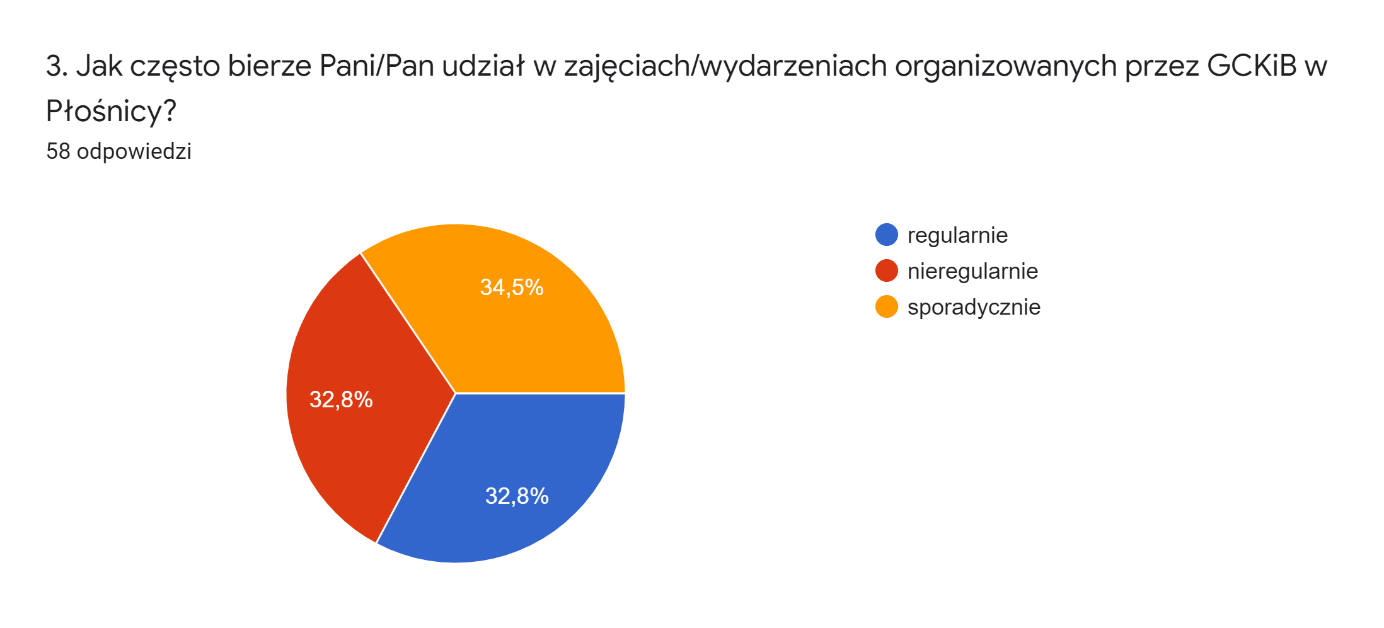 Większość ankietowanych ocenia ofertę Centrum bardzo wysoko lub wysoko (odpowiednio 29,5% i 42,3%), 21,8% ani wysoko, ani nisko, 3,8% nie ma zdania. Wypowiedzi nisko i bardzo nisko stanowiły margines respondentów (po jednej osobie).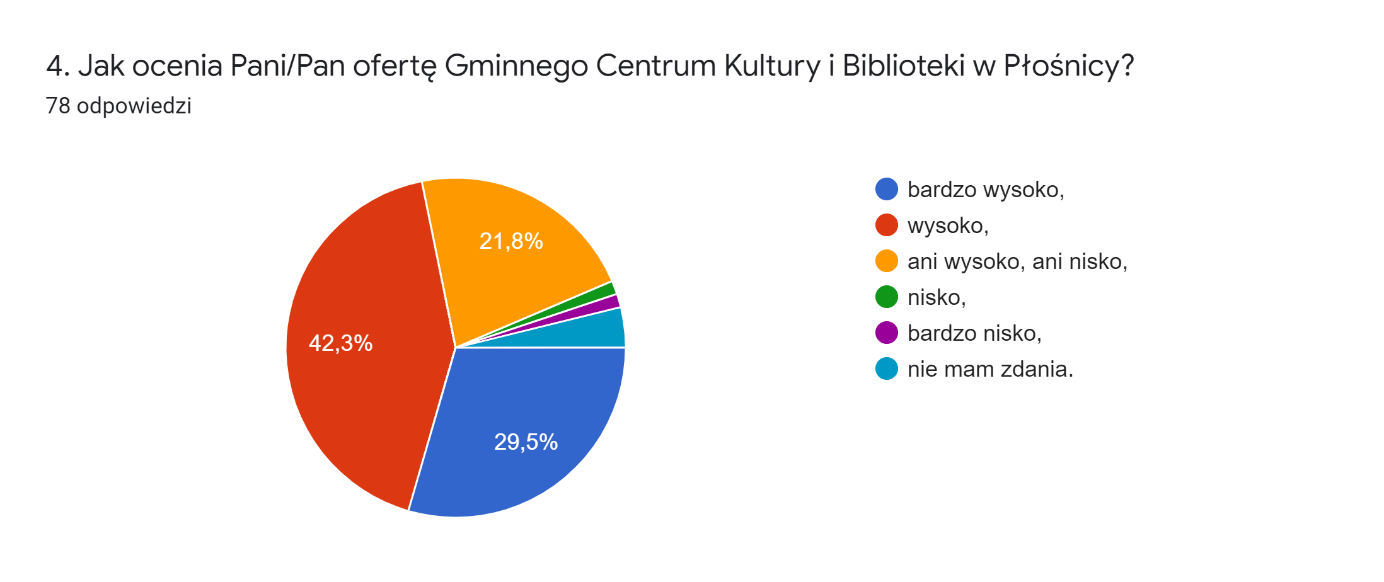 Ankietowani o wydarzeniach kulturalnych organizowanych przez Centrum najczęściej dowiaduję się z:- Internetu – 92,2%- od znajomych – 27,3%- z afisza, plakatu – 16,9%- od rodziny – 6,5%- w szkole – 3,9%- od dzieci – 1,3%- z gazet – 1,3%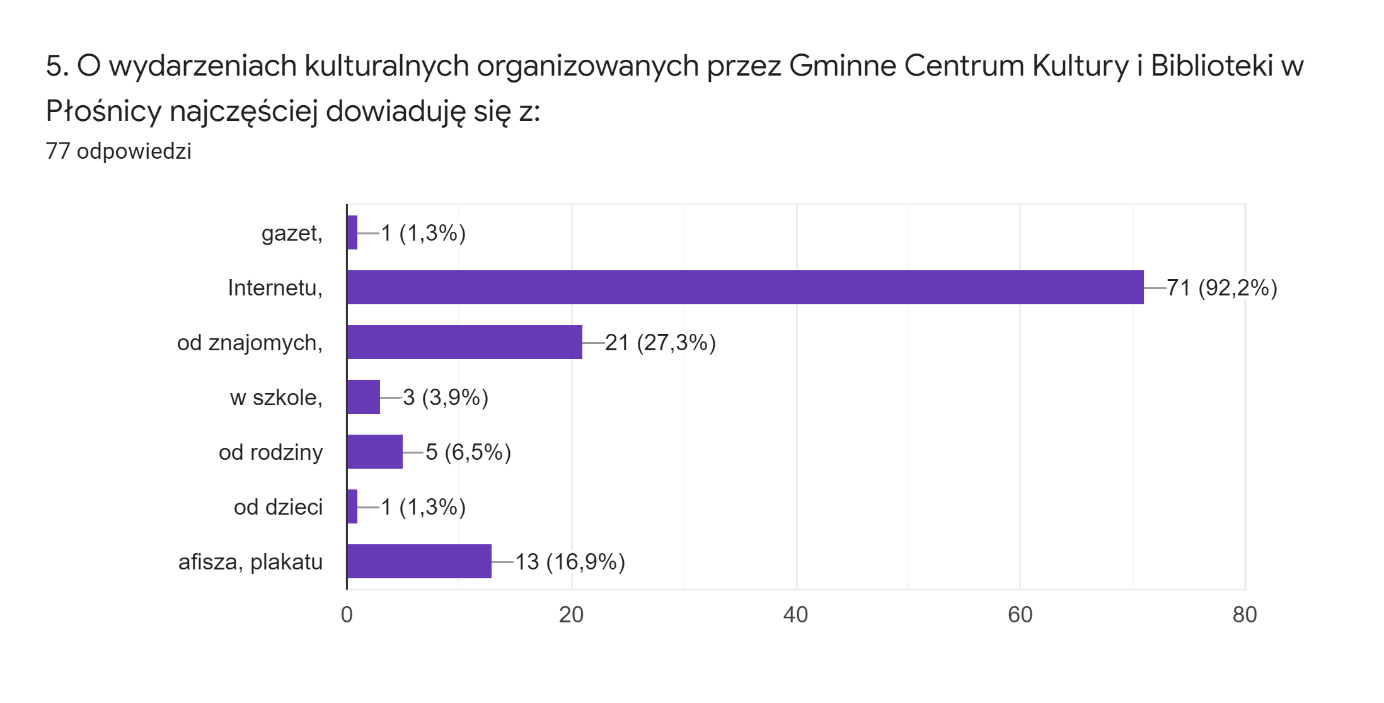 Najczęstsze odpowiedzi na pytanie o ulubiony sposób spędzania  wolnego czasu (z możliwością wyboru trzech odpowiedzi) to:- czytanie książek – 48,1%- spotkania ze znajomymi – 46,8% - oglądanie telewizji – 31,2%- przeglądanie stron w Internecie – 29,9%- poświęcanie się swojemu hobby – 27,3%- korzystanie z serwisów społecznościowych – 27,3%- uczestniczenie w zajęciach i wydarzeniach organizowanych przez Centrum – 22,1%- uprawianie sportu – 16,9%- jeżdżenie na wycieczki – 16,9%- chodzenie na zakupy – 13%- chodzenie do kina – 6,5%- gra na instrumencie – 5,2%	- chodzenie do klubów, pubów – 3,9%- granie w gry komputerowe – 1,3%Na pytanie o inne formy spędzania wolnego udzielono odpowiedzi „spaceruję”.Kolejne pytanie dotyczyło zainteresowań mieszkańców gminy Płośnica. Ankietowani mogli udzielić na nie 3 odpowiedzi. Według badania zainteresowania respondentów to: - muzyka – 45,6%- plastyka, rękodzieło – 35,4%- Internet – 30,4%- taniec – 30,4%- literatura, poezja – 29,1%- film – 26,4%- teatr – 20,3%- telewizja – 16,5%- sport – 15,2%- fotografia – 13,9%- nauka – 10,1%W ankiecie zawarte było także pytanie o talenty i umiejętności respondentów. Ankietowani mogli wybrać dowolną liczbę odpowiedzi i dodatkowo wpisać umiejętności nieujęte w kafeterii.- taniec – 43,7%- śpiew – 35,2%- rękodzieło – 31%- rysunek, malarstwo, plastyka – 23,9%- fotografia – 19,7%- sport – 18,3%- literatura – 16,9%- gra na instrumentach – 11,3%- aktorstwo – 5,6%- informatyka – 4,2%- umiejętności cyrkowe i kuglarskie – 2,8%- kręcenie i montaż filmów – 1,4%Na pytanie „W których wydarzeniach najchętniej wzięłaby Pani/wziąłby Pan udział? (Proszę wybrać maksymalnie 3 odpowiedzi)” ankietowani udzielili następujących odpowiedzi:- koncerty – 53,8%- występy kabaretowe – 29,5%- imprezy integrujące różne grupy wiekowe, społeczne – 30,8%- pokazy filmowe – 14,1%- warsztaty i zajęcia (np. plastyczne, taneczne, rzeźby) – 34,6%- spotkania z ciekawymi ludźmi – 42,3%- spektakle teatralne – 33,3%- imprezy kultywujące tradycję – 16,7%- wystawy – 9%- wieczorki poetyckie – 10,3%.W rubryce „inne” nie udzielono odpowiedzi:Pytani o wolny czas ankietowani zadeklarowali, że najwięcej mają go w weekendy (31,6%), wieczorem (29,1%) i po południu (19%).  Tylko 7,6% respondentów ma wolny czas rano, natomiast 12,7% ankietowanych odpowiedziało, że nie dysponuje wolnym czasem.Kolejne pytanie „W jakie obecne albo przyszłe działania Gminnego Centrum Kultury i Biblioteki w Płośnicy skłonna/y był(a)by Pani/Pan się aktywnie włączyć, uwzględniając swoje umiejętności i zainteresowania?” było pytaniem otwartym. Respondenci udzielili na nie następujących odpowiedzi (wszystkie odpowiedzi):- zajęcia taneczne- nauki tańca- zajęcia plastyczne oraz sportowe- warsztaty, spotkania- warsztaty muzyczne- rękodzieło- rękodzieło, haft, wyszywanie- fitness, rękodzieło- warsztaty z rękodzieła- ceramika, tworzenie mozaiki- Dance show, festiwal „Z piosenką weselej”- imprezy integrujące- zajęcia dla dorosłych, zajęcia fitness- zajęcia plastyczne- wszystkie prócz śpiewu i występów teatralnych- warsztaty kulinarne zdrowego żywienia- ekologia- koncerty, muzyka- czytanie dla dzieci, monodram dla dorosłych- na pewno rękodzieło i wydarzenia z nim związane- w tańcu- warsztaty taneczne, starsza grupa taneczna- w zajęciach gotowania- kółko klubu dyskusyjnego na temat przeczytanej książki- zajęcia plastyczne oraz zajęcia taneczne- śpiew i taniec- koncerty- Show dance, dożynki- rajd rowerowy- wieczory poezji- warsztaty, koncerty, akcje charytatywne- Dance show- warsztaty taneczne- rękodzieło, tj. szydełko, druty i inne nowe formy- wieczory poezji, teatralne- z możliwością uczestniczenia z dziećmi- przygotowanie występu teatralnego- wieczory z poezją- bardzo wysoko cenię sobie warsztaty ceramiczne- taniec- literatura, muzykaOstatnie pytanie, „Jak Pani/Pan uważa, które miejsca na terenie gminy mogłyby być wykorzystane na działania/wydarzenia kulturalne?” było również pytaniem otwartym. Wszystkie odpowiedzi:- skwer- Płośnica- np. świetlice w Zalesiu czy Jabłonowie.- Dom Pracy Twórców- GCKiB- Dom Pracy Twórców- skwery, place zabaw- stadion Gródki- w zasadzie każde, gdzie są chętni do odbioru- różne, to zależy od miejscowości- szkoły świetlice- park w Płośnicy- Płośnica- place na biwaki- park- w każdej miejscowości jest takie miejsce więc w każdym po kolei- GOK- Gródki, klub seniora, ewentualnie remiza strażacka- boisko szkolne- GCKi Biblioteka, Dom Twórców- budynek po Zespole Szkól- biblioteki- Dom Pracy Twórców, plener - scena przy OSP- scena główna, dom twórców, boisko- boiska szkolne- skwerek w Płośnicy- skwerek przy Urzędzie Gminy- Płośnica- świetlica znajdująca się na wsi- skwerek- boisko szkolne- Murawki, Mały i Wielki Łęck- sala gimnastyczna w szkoleWielki Łęck- budynki po zespole szkół w Grodkach- wg/mnie dawna szkoła rolnicza w Grodkach- GCK i OSP- świetlice wiejskieWARSZTATY Z ZESPOŁEM CKiBW początkowym okresie realizacji badania odbyło się spotkanie animatorki NCK i zespołu badawczego z pracowniczkami domu kultury. W jednym z ćwiczeń uczestniczki miały za zadanie narysowanie ducha zespołu. W ich wykonaniu przybrał on obraz serca. Znamienne, że siebie umieściły poza tym sercem, a ludzi, dla których pracują, w samym jego środku. Dla zespołu ważna jest opinia odbiorców działań Centrum, pracownicy GCKiB potrzebują doceniania tego, co robią, to właśnie daje im siłę i energię. Mocno przeżywają krytykę, która w ocenie zespołu może powodować takie zjawiska, jak demotywacja czy zmęczenie. W kolejnym ćwiczeniu zespół Centrum otrzymał zadanie opisania identyfikacji w swoim otoczeniu ludzi, instytucji, środowisk czy grup społecznych współpracujących z CKiB, wspierających CKiB oraz akceptujących to, co robi CKiB.Współpracujące- lokalni twórcy- Działdowska Kuźnia Słowa- biblioteki- Koła Gospodyń Wiejskich i Kluby Seniora- Uniwersytet Trzeciego Wieku w Działdowie- sołtys PłośnicyWspierające:- sołectwa Gródki, Gruszka, Skurpie, Płośnica, Niechłonin, Zalesie, Turza Mała- pracownicy Lewiatana- Michał Breski- poczta- starostwo- Pan Konopacki- Radio 7- gazeta Moje Działdowo- Gazeta Olsztyńska- rodziny i przyjaciele- rodzice dzieci uczęszczających na zajęcia Akceptujące:- młodzież- inne placówki kultury- gmina i wójt- Ochotnicza Straż Pożarna w Płośnicy- szkoły- rodzice  dzieci uczęszczających na zajęciaSZAFA ZASOBÓW – TURZA WIELKAOsoby uczestniczące w przestrzeni symbolicznej szafy wyrysowanej za pomocą taśmy malarskiej na ścianie miały za zadanie wypisanie na kartach post-it swoich umiejętności, posiadanej wiedzy, wartości i kontaktów.Wiedza (co wiem)- znam się na kosmetykach, gotowaniu, modzie- znam się na gotowaniu zup- znam się na modzie i rozpoznaję dobrych ludzi- wiem, jak zaopiekować się chorymi ludźmi- gotowanie- znam się na prowadzeniu księgowości- matematyka- ubezpieczenia na życie - czytam dużo książek- jak poprawnie trenować crossfit- znam się na robieniu tortówWartości- zdrowie moje i mojej rodziny- rodzina, praca, dom- rodzina, szacunek, dobro- rodzina, dzieci, ja- rodzina, umiejętność pracy z zespole- rodzina i przyjaciele- rodzina, współpraca z innymi, umiejętność pracy z zespole- zdrowie- rodzina- dzieci- miłość- rodzina jest dla mnie najważniejsza- rodzina- miłość, rodzina, zdrowie- miłość, tolerancja, szacunek, przyjaźń, pomoc Umiejętności (co umiem i potrafię)- języki obce- lubię sprzątać- umiem słuchać, umiem kochać, potrafię doradzić- łowić ryby- umiem szyć na maszynie- torty, organizacja imprez, rękodzieło- udzielić pierwszej pomocy- grać na instrumentach- pierogi- udzielanie pomocy innym, sprzątanie- szydełkowanie, zrazy- lubię pielić ogródek- lubię piec ciasta- zajmować się wnukami- pielęgnować roślinki- pielęgnować kwiaty- ciasto- dobrze jeżdżę samochodem- robię dobry pasztet z królika- szyć, wybaczać, bawić się na trzeźwo, żyć… pomimo wszystko- umiem tańczyć- robić swojski makaron, tańczyćKontakty- słynna pani organistka z Płośnicy- znam Ryszarda Rynkowskiego- pani dyrektor z domu kultury-radniSPACER BADAWCZY W SKURPIUSkurpie to niewielka, otoczona fermami wiatrowymi wieś położona około 6,5 kilometra od Płośnicy. We wsi jest boisko, plac zabaw z zadaszoną wiatą i ławkami, zarybiony staw i ładnie zagospodarowany skwer im. Hieronima Skurpskiego (to malarz, rysownik, historyk sztuki i działacz kulturalny, urodził się w Skurpiu). Jest też świetlica, w której prowadzone są zajęcia wokalne i muzyczne. Bardzo aktywną grupę stanowią członkowie Zespołu Ludowego Echo.W spacerze badawczym wzięło udział około 30 osób. Mieszkańcy oprowadzili pracowników Gminnego Centrum Kultury i Biblioteki w Płośnicy oraz zespół badawczy po swojej miejscowości, prezentując miejsca, z których są dumni i które im się podobają. W czasie spaceru dzielili się też pomysłami na działania, które mogłyby być realizowane w ich wsi. Poniżej notatki ze spaceru.„Dzisiejszą rozmowę przeprowadziłam z paniami 30+i 60+. Są dumne z tego, że mieszkają w spokojnej, jednej z lepszych miejscowości w okolicy. Obie panie zgodnie stwierdziły, że mają piękny plac zabaw, z którego chętnie korzystają dzieci wraz z rodzicami. Spośród osób, które cenią, wymieniły panią Małgorzatę, która pięknie szydełkuje oraz panią Anię, która świetnie gotuje. Co do miejsc na działania kulturalne, wymieniły boisko znajdujące się przed wjazdem do miejscowości, miejsce przy placu zabaw oraz remizę (świetlicę). Społeczność chętnie angażuje się w organizację imprez oraz wszelkich wydarzeń okolicznościowych (ostatnio był to Dzień Kobiet). Panie chętnie spotykają się w świetlicy, aby wspólnie gotować, piec, wymieniają się przepisami. Dzielą się swoją wiedzą i doświadczeniem. Zaproponowały przeprowadzenie warsztatów kulinarnych (np. kuchnia molekularna) oraz utworzenie grupy teatralnej bądź kabaretowej, gdyż według nich są osoby, które mają ku temu predyspozycje.”„Mieszkańcy Skurpia są dumni z placu zabaw i dróg żwirowych prowadzących do wiatraków, można tam jeździć, biegać i robić sesje zdjęciowe.”„Grupa młodzieży w wieku od 12 do 15 lat bardzo chciałaby, by w Skurpiu powstał chociaż maleńki skate park, w którym byłyby pochylnie do jeżdżenia na rolkach i deskorolkach.” „Młodzi chcą śpiewać piosenki, ale nie tylko ludowe. Chętnie śpiewaliby utwory ludowe, gdyby były przerobione na hip hop. Organizują się w grupy i nagrywają wspólnie filmy na Tik Toka.”„Chętnie widzieliby u siebie w świetlicy zajęcia, podczas których sami mogliby tworzyć kolorowanki dla innych, lepić z gliny.”„Wszystkie przebadane grupy marzą o wspólnym ogrodzie w centrum wsi pełnym drzew owocowych.”„Rozmawiałam z panią i panem (lat ok. 60). Oboje twierdzili, że wieś jest bardzo przyjazna do mieszkania, a mieszkańcy, jak już coś jest zorganizowane, to chętnie uczestniczą (choć pandemia osłabiła tę aktywność- jak ostatnio zorganizowali jakieś spotkanie, przyszło tylko kilka osób). Organizowali festyny, dożynki, kiedyś działało prężnie Koło Gospodyń Wiejskich. Teraz mają Zespół Ludowy Echo. Spotykają się w świetlicy. Centrum Kultury wspiera ich zajęciami z muzyki. Podczas spaceru mieliśmy też dowody życzliwości mieszkańców - ludzie z daleka się pozdrawiali, uśmiechali. Bardzo ciekawa postać to pan Zdzisław: zależy mu na tym, żeby wieś była ładna i się czymś wyróżniała. Traktorem przyciągnął z pola ogromny kamień, na którym wyrył nazwę miejscowości. Poza wsią ma też swojego rodzaju muzeum starych przedmiotów i mazurskich mebli, które zbierał latami.  Miejsce nazywa się „Ostoja”, udostępnia je czasem zespołowi na próby. W moim odczuciu to niezły zasób na żywe lekcje historii. Pan Zdzisław pokazywał nam mnóstwo zdjęć tej swojej Ostoi. Widać, że zależy mu, aby ktoś to docenił.”„ Pan Zdzisław był też dumny ze stawu w środku wsi. Stawu, który jest zarybiony i mieszkańcy mogą tu łowić ryby”. „Ferma wiatrowa cieszy się we wsi dużą akceptacją, zwłaszcza, że wieś ma z tego profity.”„Syn pani, z którą rozmawiałam, Mariusz, rzeźbi w drewnie. Jeszcze się nie  ujawnił w społeczności, bo dopiero niedawno się przeprowadził.” „Bardzo miłe wrażenia ze spotkania, budujące jest, że tyle osób przyszło i widać było, że rzeczywiście ta świetlica jest im potrzebna i chcą się spotykać.”„Po spacerze badawczym doszliśmy do wspólnych wniosków:1. Mieszkańcy najchętniej spotykają się latem przy stawie, bo tam robią sobie ogniska, jest to dobre miejsce. Brakuje im jednak - jak twierdzą - ławek, które stanowiłyby coś  na kształt stałego miejsca spotkań w plenerze.2. Kobiety w wieku 30 + (bo z nimi głównie rozmawiałam) chciałyby się spotykać, jednak raz w tygodniu to zbyt często - nie mają tyle czasu, ale chętnie zorganizowałyby grupę pań, koleżanek i spotykały się np. raz w miesiącu albo okazjonalnie, żeby realizować jakieś projekty plastyczne i rękodzieło.3. Bardzo podobała się idea wykonania plenerowej rzeźby albo happeningu w lecie, po którym zostałoby jakieś wspólne dzieło w przestrzeni wsi.4. W wyniku żartobliwej rozmowy okazało się też, że najbardziej brakuje im świętego spokoju i z tego powstała idea żeby zrobić spotkania pod takim tytułem :"Warsztaty ze Świętego Spokoju ". Mogłyby to być np. zajęcia plastyczne w dowolnej formie, może inne, relaksacyjne.5. Ponadto dobrym pomysłem - na lato - okazało się też zorganizowanie  potańcówek. W tym wypadku trzeba zmobilizować trochę lokalne siły do zbudowania podestu do tańca, oświetlenia itp. Taka potańcówka świetnie integruje społeczność lokalną, sąsiadów, letników i oczywiście daje okazję do zaprezentowania się zespołowi "Echo" - przy okazji. Należałoby się zastanowić nad możliwością zorganizowania zespołu muzycznego na żywo, co w przypadku braku środków oczywiście można zastąpić odtwarzaniem muzyki albo wykorzystać lokalnych muzyków - jeśli tacy są. Tutaj pozostaje pole do pracy dla mieszkańców. Może to być impreza cykliczna, sezonowa.6. Powstała też luźna myśl spotkań mieszkańców wioski i np. innych chętnych, przyjezdnych itp. dotyczących uprawy ogrodów. Czyli wymiana doświadczeń, wymiana sadzonek , nasion itp. Można  połączyć to z warsztatami florystycznymi albo projektowaniem ogrodów.” ZDANIA DO UZUPEŁNIENIAPrzez cztery tygodnie mieszkańcy gminy Płośnica mieli możliwość uzupełniania zdań wydrukowanych na niewielkich kartkach („Cenię Gminne Centrum Kultury i Bibliotekę w Płośnicy za…”, „W działaniach Gminnego Centrum Kultury i Biblioteki brakuje mi …”). Mieszkańcy bardzo dobrze oceniają działania Centrum. Cenią pracowników GCKiB, widzą ich zaangażowanie, kreatywność i pomysłowość. Dużo ciepłych słów dotyczy ofert Centrum, ale pojawiły się też pewne oczekiwania, mieszkańcy chętnie włączyliby się w spotkania dla osób po 30 roku życia, mile widziane byłyby także wycieczki.Cenię Gminne Centrum Kultury i Bibliotekę w Płośnicy za…- organizację imprez kulturalnych, festynów na świeżym powietrzu, spotkania osób podtrzymujących naszą mazurską tradycję- pomysłowość, zaangażowanie w życie mieszkańców, organizację imprez okolicznościowych- miłe spotkania w gronie koleżanek seniorów, gdzie czas szybko mija, za wycieczki, kulinaria- za to, że jest- za spektakle, spotkania przy kulturze, spotkania z książką i artystami, organizację imprez oraz podtrzymywanie tradycji naszego regionu- kreatywność, za realizację pomysłów, które są proponowane przez mieszkańców- prace z dziećmi, wypełnianie im czasu- zaangażowanie i otwartość dla ludzi, za pracę, którą robicie dla gminy i społeczeństwa- organizację, super atmosferę i ludzi, którzy tam pracują- możliwość poznania twórców gminnych, artystów i organizację imprez kulturalnych- podtrzymywanie tradycji, rozwój kultury na terenie naszej gminy, organizację wspaniałych kulturalnych imprez- zajęcia i warsztaty dla dzieci i mieszkańców, spektakle organizowane na różne okoliczności - spotkania 50+, za super organizację różnych imprez, ćwiczenia, możemy uczestniczyć w warsztatach kulinarnych, ciekawe prelekcje, wycieczki- organizację i różnorodność zajęć, przedsiębiorczość- różnorodne zajęcia dla dzieci- wystrój Płośnicy zgodnie z porą roku- super wyposażoną bibliotekę, super atmosferę- możliwość aktywnego spędzania czasu przez dzieci- dobrą robotę!- pracowitość, zaangażowanie, dużo zajęć dla dzieci, miłą współpracę- dużo zajęć dla dzieci- zaangażowanie, chęć współpracy, aktywność, zajęcia dla dzieciW działaniach Gminnego Centrum Kultury i Biblioteki brakuje mi…- więcej spotkań na świeżym powietrzu i wycieczek- spotkań (klubu) 30+, 40+, gazetki gminnej, zajęć kulinarnych- wyjazdów na wycieczki, do teatrów, kina- raz w roku np. trzydniowa wycieczka (np. szlakiem zamków gotyckich), 2 dniowa Gdańsk, w programie zwiedzanie, teatr, co najmniej 3 razy w roku wyjazd do teatru, spotkania z ciekawymi ludźmi, np. aktorami i pisarzami, nie tylko z naszego powiatu- wyjazdów do opery, teatrów, więcej spotkań integracyjnych- klubu 30+- zajęć tanecznych dla dorosłych, np. zumba- szachów- organizacji wycieczek- wycieczek oraz spotkań w plenerze- spotkań integracyjnych dla mieszkańców starszych, wyjazdów do teatru, wycieczek np. dwu lub trzydniowych, spotkań przy kawie z ciekawymi ludźmi - więcej wycieczek pieszych z kijkami, rowerowych, spotkań z ludźmi kultury (teatr, kino), uprawę kwiatów, urządzanie ładnych ogrodów- spotkań 30 i 40+- aerobiku- klubu 30+- lekcji języka angielskiego- lekcji języka angielskiego dla dzieci- zajęć dla młodzieży 12+- spotkania 30 i 40+, lekcje języka angielskiego dla dzieciOPEN SPACE W PŁOŚNICYOpen space przeprowadzono w Domu Pracy Twórców w Płośnicy. Wzięły w nim udział panie po trzydziestym roku życia. Celem spotkanie była identyfikacja oczekiwań wobec Centrum,  a także posiadanych przez panie „super mocy” – talentów i umiejętności.Mój wymarzony Dom Kultury:- miejsce spotkań, kawiarnia- wyjazdy kulturalne- kino plenerowe- spotkania kulinarne- dyskoteki tematyczne (np. lata 70-te)- wyjazdy połączone z warsztatami tematycznymi lub przyjazd osób z zewnątrz, które mogłyby pokazać coś nowego - spotkania tematyczne- nagrywanie filmików na Tik Toka- blog lokalnyMoje super moce- organizowanie imprez- szycie- malowanie obrazów różnymi technikami- wytwarzanie ceramiki- rzeźba w drewnie- florystyka- robię super chleb- prowadzę zajęcia jogi- prowadzę sesje relaksacyjne na gongach i misach- kolor, grafika komputerowa – łącznie- robię z koleżankami sushi (chętnie nauczymy)W jakie działania najchętniej bym się zaangażowała:- w spektakle teatralne – szycie kostiumów, przygotowanie scenografii i dekoracji, grę aktorską- w organizacje spotkań miłośników książek- w prezentacje wytworów sztuki (malarstwo, ceramika), wernisaże- we wspólne lepienie w glinie z dziećmi (raz na kwartał)- w plenery malarskie i ceramiczne – „spróbuj razem z nami”- w wymianę doświadczeń, talentów pomiędzy członkami różnych grup domu kultury (integracja, wymiana doświadczeń)Jakich działań brakuje w gminie Płośnica:- brak dojazdu do domu kultury w Płośnicy- za mało kiermaszów cyklicznych, połączonych z prezentacją i możliwością sprzedaży rękodzieła lokalnych twórców- warsztatów kulinarnych- imprez integracyjnych- wycieczek – do huty szkła, do innych obiektów, gdzie indywidualnie nie można wejść, zwiedzanie od kulis różnych obiektów- wyjazdów do miejsc historycznych- pikników, wycieczek rowerowych- biwakowania- ognisk z biesiadą- nauki gry na różnych instrumentach, w tym gitarze i perkusjiOPEN SPACE W RUTKOWICACHOpen space dotyczył tylko jednego tematu – talentów i umiejętności (zwanych super mocami) mieszkańców biorących udział w spotkaniu. Moje supermoce- umiem kręcić filmiki – (2 osoby)- umiem rozbawić innych- umiem dbać o innych/rodzinę – (2 osoby)- umiem piec ciasta i pączki – (2 osoby)- umiem naprawiać auta- umiem gotować- umiem śpiewać, tańczyć, układać choreografię – (2 osoby)- umiem bawić się z rodzeństwem- umiem grać w piłkę ręczną i siatkówkę – (2 osoby) - umiem naprawiać rowery- umiem łowić ryby- freestyle i miksowanie- umiem grać na komputerze- lubię układać puzzle i lego- umiem jeździć na rowerze i deskorolceKALAMBURY W RUTKOWICACHDzieci za pomocą gestów a także rysunku pokazywały, jakie działania powinien podejmować dom kultury ich marzeń, pozostali uczestnicy zgadywali, jakie powinny być to przedsięwzięcia. Dzieci chciałyby domu kultury na kółkach, który by do nich przyjeżdżał. Taki mobilny dom kultury miałby spełniać kilka warunków:- powinny być w nim hip hop, tańce, balet- miałby być wyposażony w studio nagrań,- mogłyby się w nim odbywać turnieje FIFA 2022, - odbywałyby się w nim zajęcia kulinarne, artystyczne, taneczne, - można byłoby w nim oglądać seriale, filmy, miałby małe kino, - chętnie widziane byłyby zajęcia z piłki nożnej i siłownia, - powinien być wyposażony w telewizor i kuchnię, żeby można było w nim oglądać mecze- powinien być wyposażony w stół do tenisaSPOTKANIE W ZALESIUZalesie to sołecka wieś położona 15 kilometrów od Płośnicy. Jest tu świetlica wiejska zarządzana przez Centrum. Jest zagospodarowany skwer z nasadzeniami i elementami małej architektury wykonanej z palet. Jest budynek starej szkoły, ogólnodostępna siłownia w pomieszczeniu, jest też siłownia zewnętrzna, plac zabaw dla dzieci i staw. Powstanie nowa świetlica. Według słów jednej z mieszkanek „w Zalesiu mieszkają ludzie niepowtarzalni”. W Zalesiu  w czasie okupacji przebywał znany przyrodnik i podróżnik Tony Halik z rodziną. W świetlicy działa Koło Gospodyń Wiejskich Hiacynty, którego członkinie były uczestniczkami spotkania. „Żeby stworzyć takiego Koło jak u nas, trzeba dużo rozmów, zrozumienia i wytrwałości, a także akceptacji. Bo każdy ma inny charakter, każdy ma inny temperament, zapatrywania, jakąś ideologię. Musimy nauczyć się to akceptować.”KGW powstało w 2019 roku a nazwę „Hiacynty” zawdzięcza mężowi jednej pań, który zainspirował się Hiacyntą Bucket, bohaterką serialu „Co ludzie powiedzą”. Koło tworzą, z jednym wyjątkiem, kobiety, ale ich mężowie często im pomagają w działaniach. Panie organizują sąsiedzką wigilię ze śpiewaniem kolęd i Mikołajki dla dzieci. W czerwcu odbywa się Noc Świętojańska z puszczaniem wianków. W wsi świętują też Dzień dziecka i organizują festyn Święto pieczonego ziemniaka. Panie z KGW reprezentuję też wieś przygotowując stoiska na dożynki. Ważna dla nich jest ludowa tradycja. „Kultywujemy tradycje, choćby Zapusty, trochę to przycichło z powodu pandemii. Mój pradziadek to kiedyś prowadził. Mieliśmy taką wspaniałą grupę, też panie z koła gospodyń, organizowali się podczas wesel i to były tzw. dziady weselne. To odbywało się trochę inaczej, niż dzisiaj, bo dziś nie wyobrażamy sobie, żeby na salę wkroczyła prowadzić zabawy jakaś grupa.” Zespół zapustny jeździ na przeglądy i festiwale.„Muzeum Ziemi Ciechanowskiej organizuje takie przeglądy zespołów zapustnych, byliśmy tam dwa razy. I do Żuromina nas zapraszają, dwa razy tam byłyśmy. Też w Sierpcu. Brałyśmy też udział w festiwalu kół gospodyń i na etapie wojewódzkim z Zapustami zajęłyśmy pierwsze miejsce. W telewizji byłyśmy w Pytaniu na śniadanie.” W KGW drzemie wiele talentów, pani Bożena robi ozdoby świąteczne i bombki. Są panie, które pięknie haftują i szydełkują. Pani Małgorzata układa kompozycje kwiatowe. Wiele członkiń KGW rysuje i maluje. Panie mają talent do pieczenia, robią wspaniałe ciasta, no i śpiewają.„Jest grupa osób, które mają piękne głosy. Mamy swojego muzyka, akordeonistę pana Heńka, mamy też swój hymn Zalesia”. I na dowód tego ów hymn został odśpiewany. Podczas spotkania wspomniano też czasy, kiedy we wsi przebywał Tony Halik.„Nie musicie książki czytać, weźcie moją ciocię. Ciocia pracowała u Tonego Halika. Mamy na to dokumenty, ciocia ma zdjęcia. Pracowała u niego w zakładzie fotograficznym. Ciocia się zaprzyjaźniła z jego siostrą. Mamy zdjęcia z jego mamą, z siostrą. Archiwum państwowe prosiło o przekazanie tych zdjęć, robiliśmy ze szkołą publikację.”WNIOSKI I REKOMENDACJE1/ Badanie przeprowadzone w społecznościach lokalnych wykazało liczne talenty mieszkańców, szczególnie związane z tańcem, muzyką, rękodziełem, plastyką czy fotografią. Warto zadbać o ich wspierania i promowanie. Rekomendacja: należy realizować i wspierać działania zakładające prezentację lokalnych twórców i artystów, a także wykorzystujące wiedzę i umiejętności drzemiące w mieszkańcach gminy.  2/ Wiele spośród badanych osób jako powód wycofywania się z aktywności kulturalnej mieszkańców określiło pandemię COVID 19. Ponad dwa lata życia w lęku i izolacji przełożyło się na osłabienie relacji między mieszkańcami.Rekomendacja: należy realizować i wspierać oparte na współdziałaniu i współuczestnictwie, angażujące jak najszersze grupy mieszkańców przedsięwzięcia kulturalne budujące i wzmacniające relacje międzyludzkie.3/ Na terenie gminy nie funkcjonują w wystarczającym stopniu oddolne inicjatywy networkingowe polegające na współpracy aktywnych grup mieszkańców z różnych środowisk i miejscowości. Jest klub lokalnych twórców, ale warto zadbać o szersze sieciowanie lokalnych środowisk i podejmowanie przez nie partnerskich, łączących potencjały, działań środowisk kulturalnych i aktywnych społeczności gminy Płośnica.Rekomendacja: należy realizować i wspierać partnerskie działania łączące zasoby większej niż jedna grup aktywnych mieszkańców czy środowisk kulturalnych bądź zakładające wymianę doświadczeń między nimi.4/ Badanie wykazało duży potencjał drzemiący w młodych mieszkańcach gminy Płośnica, lecz aby go wydobywać i wzmacniać wymagana jest zmiana podejścia w kształtowaniu dla nich oferty. Młodzi ludzie z tzw. pokolenia Z (urodzeni po 1995 roku) nie znają życia bez Internetu i social mediów. Są otwarci, twórczy i przedsiębiorczy, ale wykazują te cechy wtedy, gdy mają poczucie sprawstwa i . decyzyjności.Rekomendacja: w przypadku działań skierowanych do dzieci i młodzieży należy promować te, które zakładają jak największy wpływ adresatów na kształt oferty w nich zawartej i były z nimi co najmniej konsultowane. W szczególny sposób należy wspierać inicjatywy będące pomysłem samych młodych ludzi. W trakcie badania z rozmów z zespołem Centrum pojawiła się informacja o grupie młodych ludzi, którzy otrzymali od Centrum możliwość wykorzystania wykrojonego dla nich budżetu i sami mogli zdecydować, co w jego ramach zrobić. Takie podejście sprawiło, że mocno związali się z Centrum, to dobry trop, by przyciągać młodych ludzi. 5/ Jako jedną z głównych barier uczestnictwa w kulturze badani określili wykluczenie komunikacyjne. Mieszkańcy dużej części z miejscowości gminy Płośnica z tego powodu nie mają możliwości korzystania z oferty CKiB czy świetlic. Rekomendacja: należy wspierać inicjatywy realizowane w miejscowościach wykluczonych komunikacyjnie. Można też rozważyć, w miarę posiadanych środków, organizację dowozu mieszkańców z takich miejscowości na najważniejsze wydarzenia kulturalne w Płośnicy.6/ Z badania wynika, że mocno niezagospodarowany jest potencjał osób między 30-tym a 50-tym rokiem życia. Jednym z najczęściej formułowanych przez nie oczekiwań jest możliwość uczestniczenia w cyklicznych wydarzeniach i spotkaniach angażujących ich umiejętności i talenty (np. klub 30+, spotkania tematyczne i inne).Rekomendacja: należy realizować i wspierać cykliczne przedsięwzięcia zakładające aktywizację kulturalną osób w wieku 30-50 lat oraz angażowanie ich talentów i umiejętności.7/ Jedną z barier uczestniczenia w wydarzeniach kulturalnych dla mieszkańców w wieku produkcyjnym jest pora, o jakiej odbywają się wydarzenia kulturalne. Z badania wynika, że większość z nich czasem wolnym dysponuje wieczorem bądź w weekendy.Rekomendacja: należy wspierać projekty zakładające konsultowanie pory organizacji wydarzeń z potencjalnymi odbiorcami. 8/ Młodzi ludzie z małych miejscowości, szczególnie tych wykluczonych komunikacyjne, nie mają możliwości rozwijania się korzystając z oferty Centrum. W trakcie badania dzieci sformułowały oczekiwanie, żeby do ich miejscowości przyjeżdżał „dom kultury na kółkach”.Rekomendacja: należy zadbać, by dzieci i młodzież z Płośnicy i mniejszych miejscowości miały choćby zbliżony, jeśli nie równy, dostęp do dóbr kultury i edukacji kulturalnej. Trzeba zwiększyć natężenie skierowanej do tej grupy wiekowej pracy animacyjnej w miejscowościach wykluczonych komunikacyjnie. Warto rozważyć też, w miarę posiadanych środków, zakup i wyposażenie w sprzęt auta, za pomocą którego można by było realizować działania z dziećmi i młodzieżą.  9/ Aktualna diagnoza pozwala na nieschematyczne podejście do działań i gwarantuje trafność podejmowanych przez instytucje kultury przedsięwzięć.Rekomendacja: należy wprowadzić diagnozę jako stałe narzędzie pracy ośrodka i prowadzić cykliczne badania w okresach co najmniej rocznych. Nie chodzi tu o rezultat w postaci obszernych raportów, ale jak największą użyteczność.Diagnoza została przeprowadzona i opracowana przez badaczy lokalnych zasobów: Piotra Pniewskiego i Monikę Hausman-Pniewską. W spotkaniach diagnostycznych uczestniczyli pracownicy i kierownictwo Gminnego Centrum Kultury i Biblioteki w Płośnicy : Beata Grędzińska, Ewa Józefowicz, Anna Bońkowska, Anna Mackiewicz, Joanna Gawrish-Domańska, Aneta Rozentalska, Daria Piotrowicz.